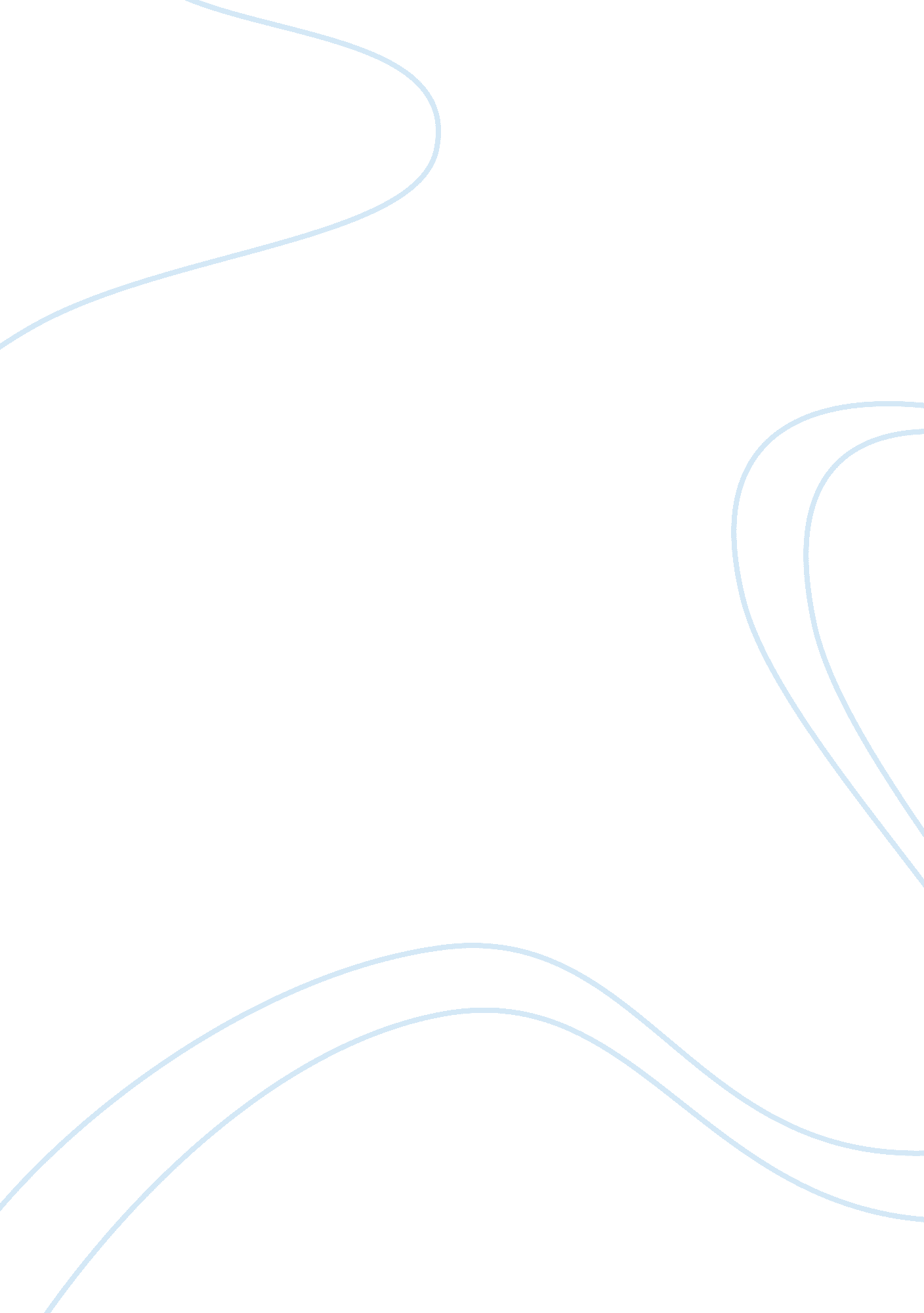 Example of report on career managementPsychology, Success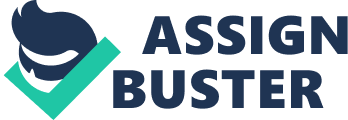 Managing Upward in Regard to Your Career Workshop Summary In short this workshop is about the steps needed in successful career building. It is an interactive workshop meant to help students identify their weak areas and improve them. The instruction is complete with practical guidelines. The lectures are offered in a discussion format so that students can ask necessary questions in grasping the material. 
Having a job and career coach has helped me to see the full potential of where I am educationally. This helps to build upon where I am as a professional and set a realistic long-term goal. I believe that they key to successful career management is in coaching and mentoring. A good coach will guide you along the path that is right for you and challenge you to stretch yourself beyond who you think you are. Practical Application As a “ real world” component to career building the course focuses on practical steps to mapping out a real plan of personal advancement. Professor Donnie Horner speaks about professional presentation. For example, the correlation between levels of education and expectancy of knowledge is a key to professional presentation. That meaning this: if one is highly educated then he or she ought to have the social wherewithal to accompany his or her education. What does this social knowledge do for us? Quite frankly, it opens doors. In short your communication style should match or exceed your level of education. Computer programmers should be tech savvy and demonstrate that savvy with confidence. English and communication majors should have a handle on English diction and have an expanded vocab. Yet those examples are on a lower level. In general the level of one’s education should be matched by a degree of intellectualism and sophistication. One who does not heed this advice will perhaps find themselves with doors slammed in their faces and more than likely blaming others for their own failures. Personal Impact As previously stated the ins and outs of the course have helped me to identify and resolve my goals in regard to my career. Even as I have learned the importance of focus I’ve learned the value of focus as have and am currently giving myself to success in this course. Just as with focus organization is important. I’m taking the organization in my life as a downward spiral into a deep center. Here’s how that works: I’m starting from the general items in my life such as my long and short-term goals, financial status and so forth and slowly working down to the appropriate details to each of the larger factors in my life. That is focus. I’m sure that I will look back on this class in the future and say that it was a huge stepping stone along the path that was carved out hereafter. From this day I move forward with vision in my mind and faith in my heart because of what I’ve learned here. There is the end of a poem that I know that kind of puts things in perspective for me; and it goes as such: “ Two roads diverged in a wood, and I took the one less traveled by, And that has made all the difference” ( The Road Less Travelled, by Robert Frost). 